LES PASSEJAÏRES DE VARILHES                    				  	 FICHE ITINÉRAIRETARASCON n° 198"Cette fiche participe à la constitution d'une mémoire des itinéraires proposés par les animateurs du club. Eux seuls y ont accès. Ils s'engagent à ne pas la diffuser en dehors du club."Date de la dernière mise à jour : 19 mars 2022La carte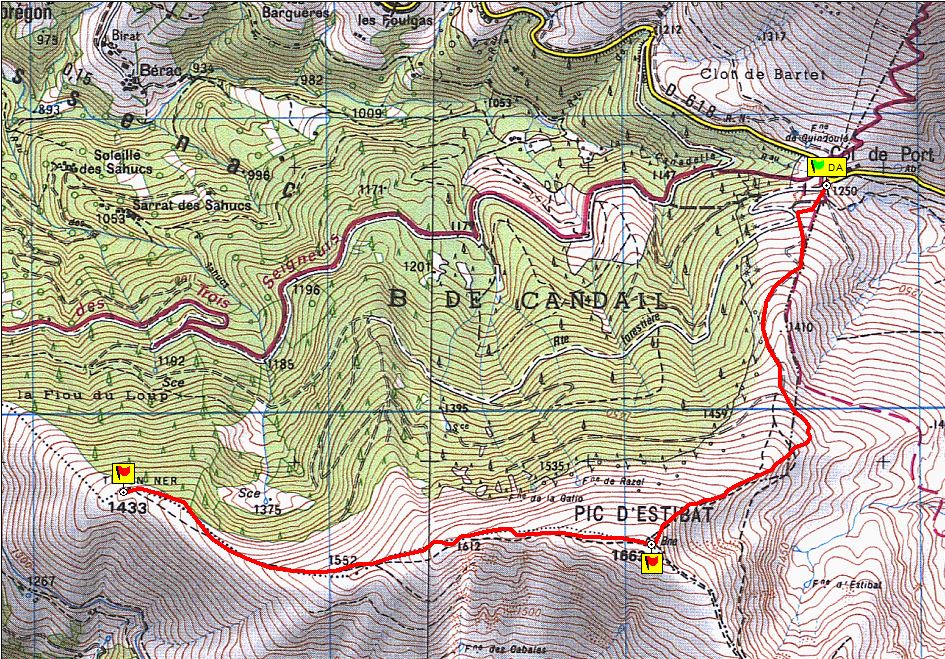 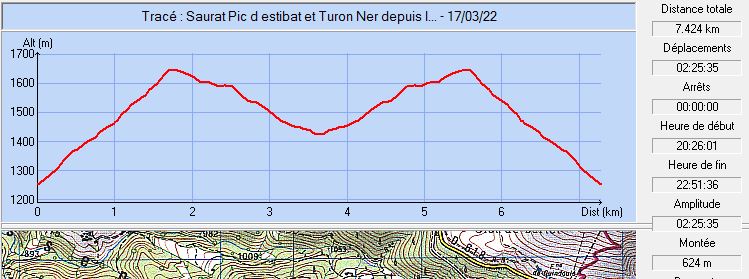 Commune de départ et dénomination de l’itinéraire : Saurat – parking du col de Port - Le Pic d’Estibat et le Turon Ner depuis le col de Port A/RDate, animateur(trice), nombre de participants (éventuel) :27.02.2022 – G. Duval - 6 participantsL’itinéraire est décrit sur les supports suivants : Parcours "inventé" par Georges DuvalClassification, temps de parcours, dénivelé positif, distance, durée :Montagnol – 5h00 – 650 m – 8 km – Journée                           Indice d’effort : 72  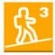 Balisage : Jaune jusqu’au Pic d’Estibat. Plus de balisage entre le pic et le Turon Ner.Particularité(s) : Avait été programmée en 2022 dans la perspective d’une sortie "raquettes". Il n’y avait pas assez de neige pour les "chausser"Site ou point remarquable :Points de vue sur les vallées de Saurat et de MassatPoint de vue sur la chaîne des Pyrénées avec, notamment, le mont Rouch et le mont ValierPoint de vue sur le massif de la TabeTrace GPS : Oui Distance entre la gare de Varilhes et le lieu de départ : 41 km – Covoiturage = 5 €Observation(s) : Entre le Pic d’Estibat et le Turon Nert, on suit la clôtureEn hiver, faire attention aux corniches qu’il faut contourner.